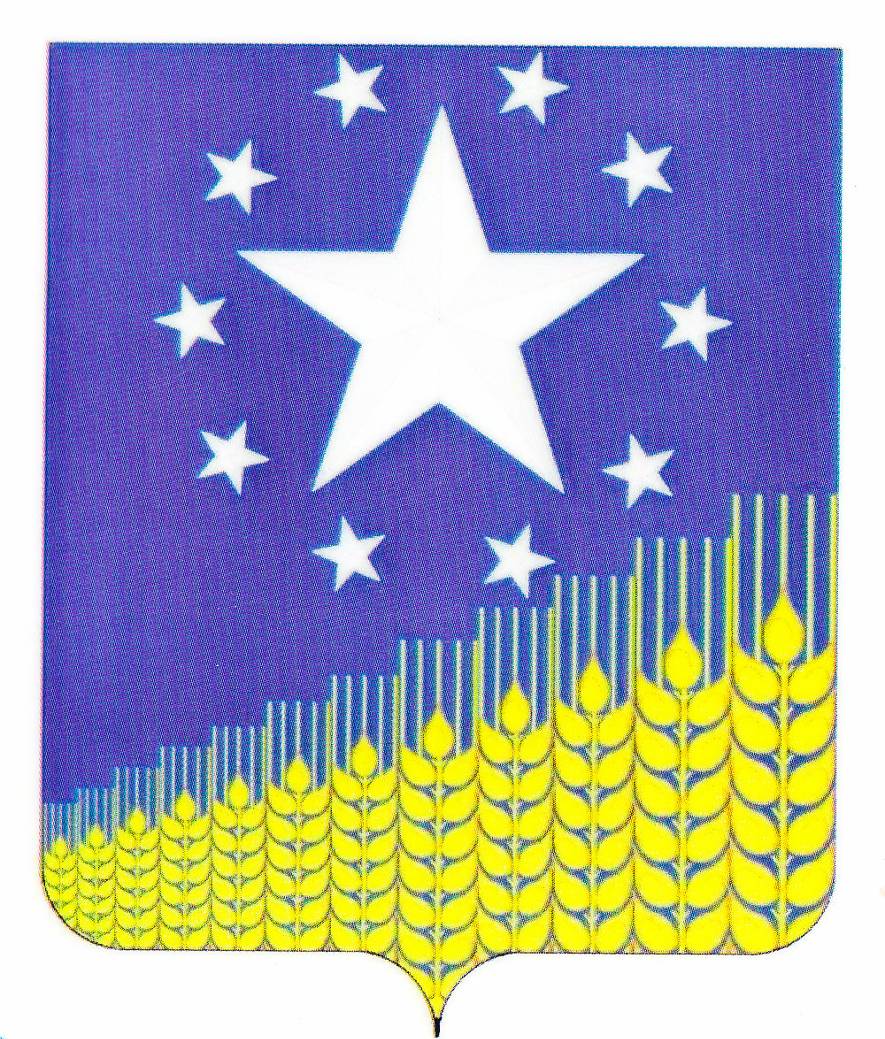 СОВЕТ СРЕДНЕЧУБУРКСКОГО СЕЛЬСКОГО ПОСЕЛЕНИЯКУЩЕВСКОГО  РАЙОНАРЕШЕНИЕот 16.12.2013					                                                     № 191хут.Средние Чубурки Об утверждении схемы многомандатных избирательных округов по выборам депутатов Совета Среднечубуркского сельского поселения Кущевского районаВ соответствии со  статьей 18 Федерального закона "Об основных гарантиях избирательных прав и права на участие в референдуме граждан Российской Федерации", статьей 14 Закона Краснодарского края от 26 декабря . N 966-КЗ "О муниципальных выборах в Краснодарском крае", частью 4 статьи 4 Федерального закона от 2 октября 2012 года № 157-ФЗ «О внесении изменений в Федеральный закон «О политических партиях» и Федеральный закон «Об основных гарантиях избирательных прав и права на участие в референдуме граждан Российской Федерации», статьёй 26 Устава Среднечубуркского сельского поселения Кущевского района, Совет Среднечубуркского сельского поселения Кущевского района  РЕШИЛ:1. Утвердить схему многомандатных избирательных округов по выборам депутатов Совета Среднечубуркского сельского поселения Кущевского района и ее графическое изображение (приложения № 1, 2).2. Опубликовать настоящее решение в газете «Вперед».3. Контроль за выполнением пункта 2 настоящего решения возложить на постоянную комиссию Совета Среднечубуркского сельского поселения Кущевского района по  социальным вопросам (Харченко).4. Решение вступает в силу со дня его опубликования.Глава Среднечубуркского сельскогопоселения Кущёвского района                                                         Л.В.Чермонтеев         ПРИЛОЖЕНИЕ № 1         к  решению  Совета                                                                 Среднечубуркского  сельского поселенияКущевского районаот 16 декабря  .  № 191СХЕМАмногомандатных избирательных округов по выборам депутатов 
Совета Среднечубуркского сельского поселения Кущевского района Среднечубуркский пятимандатный избирательный округ № 1Число избирателей – 834.Территория избирательного округа включает в себя: часть хутора Средние Чубурки в границах: улица Красная  с № 2 по № 190, с № 1 по № 73, улица Чернявского, улица Шоссейная, переулок Элеваторный с № 1 по № 33, улица Ломоносова с № 1 по № 27;хутор Исаевский, хутор Новостепнянский, хутор Новый Урожай, село Таврическое.Среднечубуркский пятимандатный избирательный округ № 2Число избирателей – 812.Территория избирательного округа включает в себя: часть хутора Средние Чубурки в границах: улица Красная с № 192 до конца, улица Привольная; хутор Нововысоченский,хутор Водянский,хутор Тауруп Первый, хутор Тауруп Второй.Среднечубуркский пятимандатный избирательный округ № 3Число избирателей – 830.Территория избирательного округа включает в себя: часть хутора Средние Чубурки в границах: улица Октябрьская, улица  Мира, улица Молодежная, улица Садовая, улица Заречная, улица Строительная;хутор Красный; хутор Майский.                                                                               ПРИЛОЖЕНИЕ № 2                                                                                к  решению  Совета                                                                                                                                          Среднечубуркского сельского поселения                                                                                 Кущевского района                                                                         от 16 декабря  .  №  191ГРАФИЧЕСКОЕ ИЗОБРАЖЕНИЕсхемы многомандатных избирательных округов по выборам депутатов 
Совета Среднечубуркского сельского поселения Кущевского района 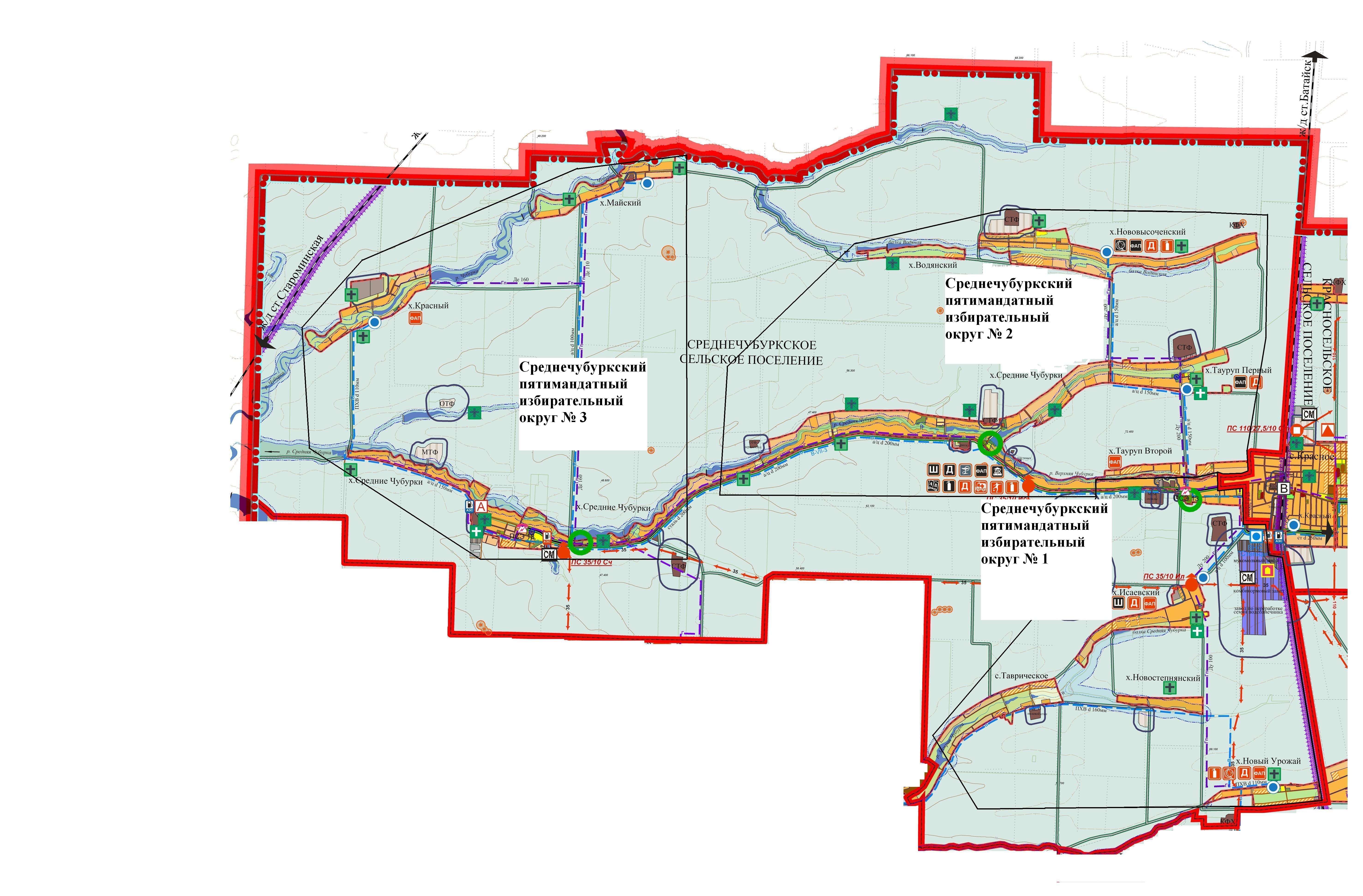 Количество избирателей2476Количество мандатов15